Lampiran 1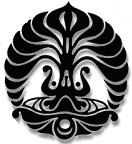 PROGRAM JALUR CEPAT S1-S3 FAKULTAS MATEMATIKA DAN ILMU PENGETAHUAN ALAMUNIVERSITAS INDONESIAFORMULIR PENDAFTARANNama Lengkap	:Nomor Pokok Mahasiswa    :Jenis Kelamin	:Tempat/Tanggal Lahir	:Alamat kontak	:Nomor Telp rumah / HP	:Alamat email	:Indeks Prestasi Kumulatif (s/d Semester 5) :  	(mohon lampirkan Riwayat Akademik Mahasiswa)Nama Pembimbing Akademik :Nilai TOEFL/EPT/IBT/ ELS	:(mohon lampirkan foto copy nilai TOEFL/EPT/IBT/IELS yang masih berlaku (maks. 2 tahun). Tuliskan prestasi akademik dan non-akademik lainnya mulai dari tingkat SMA (mohon diurut dari yang terbaru hingga yang terlama):Tuliskan aktivitas Anda dalam dunia kemahasiswaan termasuk kegiatan Seminar dan Workshop (mohon diurut dari yang terbaru hingga yang terlama):Tuliskan motivasi Anda mengikuti Program Jalur Cepat S1-S3 (200 – 500 kata)Tuliskan rencana mata kuliah yang akan Anda ambil bila mengikuti Program Jalur Cepat (harap merujuk ke Kurikulum FMIPA 2020)Tuliskan ringkasan penelitian yang Anda minati untuk Skripsi dan Disertasi Anda.Apakah orang tua/penanggung biaya Anda setuju bahwa Anda mengikuti Program Jalur Cepat ini? Ya / Tidak (Lengkapi dengan surat pernyataan dari orang tua/penanggung biaya terlampir)Tuliskan nama orang tua/penanggung biaya pendanaan untuk mengikuti Program Jalur CepatPernyataan:Saya yang bertanda tangan di bawah ini, menyatakan bahwa telah mengetahui dan memahami benar mekanisme dan peraturan terkait pelaksanaan Program Jalur Cepat Doktor di Fakultas MIPA UI. Dan seluruh informasi yang tertera di atas adalah benar. Apabila saya diterima pada Program Jalur Cepat Doktor FMIPA, saya akan mengikuti program akademik secara penuh waktu sesuai aturan yang berlaku. Apabila di kemudian hari ditemukan ketidakbenaran, maka saya bersedia dituntut secara hukum.Checklist Lampiran:Lampiran 2SURAT PERNYATAAN ORANG TUA/PENANGGUNG BIAYASaya yang bertanda tangan di bawah ini :Nama Orang Tua/penanggung biaya	:Alamat			:Orang tua/penanggung jawab dari mahasiswa/i Fakultas MIPA Universitas Indonesia : 	     Nama Mahasiswa				:NPM				:Program Studi			:menyatakan bahwa nama mahasiswa tersebut di atas mengajukan diri untuk Program Jalur Cepat Sarjana-Doktor Skema Mandiri Fakultas MIPA Universitas Indonesia tahun 2021 dan menerima untuk menjadi penanggung jawab pembiayaan pendidikan saat dinyatakan lulus verifikasi berkas.Demikian pernyataan ini dibuat dengan sadar dan tanpa paksaan pihak mana pun.……………….,……Mei 2021(	nama lengkap	)Lampiran 3BERITA ACARARAPAT TIM SELEKSI  PROGRAM JALUR CEPAT SARJANA-DOKTOR FMIPA UIHari ini ……… tanggal ………………… telah berlangsung rapat tim seleksi Program Jalur Cepat Sarjana-Doktor FMIPA UI tahun …. Berdasarkan seleksi berkas pendaftaran mahasiswa jalur cepat Sarjana-Doktor FMIPA UI tahun …..,, diputuskan mahasiswa yang lolos seleksi dinyatakan pada tabel berikut Ini. Demikian keputusan ini dibuat dengan sebenar-benarnya. Jika ada kekeliruan akan diperbaiki sebagaimana mestinya. Wakil Dekan Bidang Pendidikan, Penelitian, dan Kemahasiswaan FMIPA UI (…………………………………………..)NIP. DAFTAR PESERTA RAPATTIM SELEKSI PROGRAM JALUR CEPAT SARJANA-DOKTOR FMIPA UIMengetahui, Wakil Dekan Bidang Pendidikan, Penelitian,  dan Kemahasiswaan FMIPA UI (………………………………………………..)NIP. Lampiran 4 BORANG EVALUASIPROGRAM JALUR CEPAT SARJANA-DOKTOR FMIPA UINama Mahasiswa 	:NPM			:Pewawancara,(………………………)NIP/NUP. Lampiran 5 BERITA ACARARAPAT TIM SELEKSI  PROGRAM JALUR CEPAT SARJANA-DOKTOR FMIPA UIHari ini ……… tanggal ………………… telah berlangsung rapat tim seleksi program jalur cepat Sarjana-Doktor FMIPA UI tahun …. Berdasarkan seleksi berkas pendaftaran mahasiswa jalur cepat Sarjana-Doktor FMIPA UI tahun …..,, diputuskan mahasiswa yang lolos seleksi dinyatakan pada tabel berikut ini. Demikian keputusan ini dibuat dengan sebenar-benarnya. Jika ada kekeliruan akan diperbaiki sebagaimana mestinya. Wakil Dekan Bidang Pendidikan, Penelitian, dan KemahasiswaanFMIPA UI (…………………………………………..)NIP. DAFTAR PESERTA RAPATTIM SELEKSI PROGRAM JALUR CEPAT SARJANA-DOKTOR FMIPA UIMengetahui, Wakil Dekan Bidang Pendidikan, Penelitian, dan Kemahasiswaan FMIPA UI (………………………………………………..)NIP. Lampiran 6 FORMULIR  REKOMENDASIPROGRAM JALUR CEPAT SARJANA DOKTOR FMIPA UINama 		: NPM 		: Semester	: Resume hasil belajar sebagai berikut : Berdasarkan evaluasi hasil capai belajar program jalur cepat Sarjana-Doktor FMIPA UI, direkomendasikan bahwa mahasiswa tersebut melanjutkan / mengundurkan diri* dari program. Pembimbing Akademik 							Ketua Program Studi (…………………………………………)		           (……………………………………..)NIP/NUP.						           NIP/NUP. *Coret salah satu Lampiran 7 PERNYATAAN PENGUNDURAN DIRI PROGRAM JALUR CEPAT SARJANA-DOKTOR FMIPA UISaya yang bertanda tangan di bawah ini, Nama 		: NPM 		: Ssemester 	: Menyatakan mengundurkan diri dari program jalur cepat Sarjana-Doktor FMIPA UI, karena ………………………………………………………………………………………………………………………………………………………………………………………………………………………………………Demikian pernyataan ini kami sampaikan tanpa paksaan dari pihak mana pun. Kota, ……Yang Membuat Pernyataan,Materai 10.000(…………………………………….)NPM. Pembimbing Akademik 							Ketua Program Studi (…………………………………………)			(……………………………………..)NIP/NUP.							NIP/NUP. Borang Kesediaan membimbing Bulan / TahunPrestasiBulan / TahunAktivitas kemahasiswaanPROGRAM SARJANA (S1)PROGRAM SARJANA (S1)PROGRAM SARJANA (S1)PROGRAM SARJANA (S1)PROGRAM SARJANA (S1)Semester Gasal 2021/2022Semester Gasal 2021/2022Semester Genap 2021/2022Semester Genap 2021/2022Nama mata kuliahSKSNama mata kuliahSKSJumlahJumlahPROGRAM DOKTOR (S3)PROGRAM DOKTOR (S3)PROGRAM DOKTOR (S3)PROGRAM DOKTOR (S3)Semester Gasal 2022/2023Semester Gasal 2022/2023Semester Genap 2022/2023Semester Genap 2022/2023Nama mata kuliahSKSNama mata kuliahSKSNo.LampiranChecklist1Riwayat Akademik Mahasiswa(dari SIAK NG Mahasiswa)2Nilai TOEFL/EPT/IBT/IELS/Duolingo3Surat Pernyataan Orang Tua/penanggung biayaNo.DepartemenNamaNPMProgram DoktorNo.NamaDepartemenTanda TanganTanda Tangan1.2.3. 4.5. 6. No.Daftar PeriksaVerifikasiKeterangan1Kelengkapan Administrasi 2IPK 3Jumlah SKS yang sudah diperoleh 4Mata kuliah inti 5Bidang yang dipilih 6Motivasi (wawancara) 7Rekomendasi No.DepartemenNamaNPMProgram DoktorNo.NamaDepartemenTanda TanganTanda Tangan1.2.3. 4.5. 6. No.Daftar PeriksaPerolehanKetentuan1Jumlah SKS Program S1 yang sudah diperoleh 2Jumlah SKS program S3 yang sudah diperoleh 3Indeks Prestasi Kumulatif 